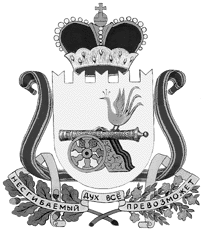 администрация муниципального образования«Вяземский район» смоленской областиПОСТАНОВЛЕНИЕот 30.12.2016 № 2316 Администрация муниципального образования «Вяземский район» Смоленской области постановляет:  	1. Внести в муниципальную программу «Управление объектами муниципальной собственности и земельными ресурсами муниципального образования «Вяземский район» Смоленской области  на 2015-2017 годы», утвержденную постановлением Администрации муниципального образования «Вяземский район» Смоленской области от 29.12.2014 № 2003 (в редакции постановлений Администрации муниципального образования «Вяземский район» Смоленской области от 26.03.2015 № 465, от 31.08.2015 № 1574, от 30.09.2015 № 1807, от 31.12.2015 № 2519, от 01.02.2016 № 86, от 31.03.2016 № 469), следующие изменения:1) таблицу «Целевые показатели реализации муниципальной программы  «Управление объектами муниципальной  собственности  и земельными ресурсами муниципального образования «Вяземский район» Смоленской области на 2015-2017 годы» изложить в новой редакции (прилагается);2) Приложение № 3 изложить в новой редакции. 2. Опубликовать настоящее постановление в газете «Вяземский вестник» и разместить на официальном  сайте Администрации муниципального образования «Вяземский район» Смоленской области.3. Контроль за исполнением  настоящего постановления возложить на заместителя Главы Администрации муниципального образования «Вяземский район» Смоленской области В.И. Алимова.Глава Администрациимуниципального образования«Вяземский район» Смоленской области                                                   И.В. ДемидоваЦелевые показателиреализации муниципальной программы«Управление объектами муниципальной  собственности  и земельными ресурсами муниципального образования  «Вяземский район» Смоленской области на 2015-2017 годы»План реализации  муниципальной программы на   2015-2017 годы(на очередной финансовый год и плановый периоды)«Управление объектами муниципальной собственности и земельными ресурсами муниципального образования «Вяземский район» Смоленской области на 2015-2017 годы»О внесении изменений в муниципальную программу «Управление объектами муниципальной собственности и земельными ресурсами муниципального образования «Вяземский район» Смоленской области на 2015 – 2017 годы»№ п/пНаименование показателяЕдини-ца измере-нияБазовые значения показателей по годамБазовые значения показателей по годамПланируемые значения показателей (на период планирования бюджета)Планируемые значения показателей (на период планирования бюджета)Планируемые значения показателей (на период планирования бюджета)Прогноз-ные значения показате-лей№ п/пНаименование показателяЕдини-ца измере-ния201320142015201620171.2.Количество объектов муниципальной собственности МО «Вяземский район»  Смоленской области, для которых необходимы средства на их содержание и охрану Количество оформленных документов для осуществления сделок с муниципальным имуществом Оценка рыночной стоимости объектов муниципальнойсобственностиштукштук3547 828307     349110Приложение № 3к Порядку  разработки, реализации и оценки эффективности реализации муниципальных программ Вяземского района Смоленской области (в редакции  постановлений Администрации  муниципального образования «Вяземский район» Смоленской области от 26.03.2015  №465,                 от 31.08.2015 № 1574,  от 30.09.2015  №1807,            от 31.12.2015 №2519, от 01.02.2016 №86,                   от 31.03.2016 №469от 30.12.2016 № 2316Наименование Исполнительмероприятия    
Источники финансового   обеспечения (расшифровать)Источники финансового   обеспечения (расшифровать)Объем средств на реализацию муниципальной программы на отчетный год и плановый период, рублейОбъем средств на реализацию муниципальной программы на отчетный год и плановый период, рублейОбъем средств на реализацию муниципальной программы на отчетный год и плановый период, рублейОбъем средств на реализацию муниципальной программы на отчетный год и плановый период, рублейОбъем средств на реализацию муниципальной программы на отчетный год и плановый период, рублейПланируемое значение показателя на реализацию муниципальной программы на отчетный год и плановый периодПланируемое значение показателя на реализацию муниципальной программы на отчетный год и плановый периодПланируемое значение показателя на реализацию муниципальной программы на отчетный год и плановый периодНаименование Исполнительмероприятия    
Источники финансового   обеспечения (расшифровать)Источники финансового   обеспечения (расшифровать)всего2015201520162017201520162017Цель муниципальной программы Цель муниципальной программы Цель муниципальной программы Цель муниципальной программы Цель муниципальной программы Цель муниципальной программы Цель муниципальной программы Цель муниципальной программы Цель муниципальной программы Цель муниципальной программы Цель муниципальной программы Цель муниципальной программы Количество объектов муниципальной собственности МО «Вяземский район»  Смоленской области, для которых необходимы средства на их содержание и охранухххххххх879Количество оформленных документов для осуществления сделок с муниципальным имуществомхххххххх3034110Основное мероприятие 1 (входящее в муниципальную программу)хххОбеспечение обслуживание, содержание и распоряжение объектами муниципальной собственности муниципального образования «Вяземский район» Смоленской области Обеспечение обслуживание, содержание и распоряжение объектами муниципальной собственности муниципального образования «Вяземский район» Смоленской области Обеспечение обслуживание, содержание и распоряжение объектами муниципальной собственности муниципального образования «Вяземский район» Смоленской области Обеспечение обслуживание, содержание и распоряжение объектами муниципальной собственности муниципального образования «Вяземский район» Смоленской области Обеспечение обслуживание, содержание и распоряжение объектами муниципальной собственности муниципального образования «Вяземский район» Смоленской области Обеспечение обслуживание, содержание и распоряжение объектами муниципальной собственности муниципального образования «Вяземский район» Смоленской области Обеспечение обслуживание, содержание и распоряжение объектами муниципальной собственности муниципального образования «Вяземский район» Смоленской области Обеспечение обслуживание, содержание и распоряжение объектами муниципальной собственности муниципального образования «Вяземский район» Смоленской области Обеспечение обслуживание, содержание и распоряжение объектами муниципальной собственности муниципального образования «Вяземский район» Смоленской области Обеспечение обслуживание, содержание и распоряжение объектами муниципальной собственности муниципального образования «Вяземский район» Смоленской области Обеспечение обслуживание, содержание и распоряжение объектами муниципальной собственности муниципального образования «Вяземский район» Смоленской области Обеспечение обслуживание, содержание и распоряжение объектами муниципальной собственности муниципального образования «Вяземский район» Смоленской области Обеспечение сохранности объектов муниципальной собственности муниципального образования «Вяземский район» Смоленской областиКомитетМестный бюджетХХХХХХ334Проведение оценки рыночной стоимости объектов гражданских правКомитетМестный бюджетХХХХХХ183224Содержание объектов, находящихся в муниципальной казне муниципального образования «Вяземский район» Смоленской областиКомитетМестный бюджетХХХХХХ546 Проведение землеустроительных работ в отношении земельных участков и постановки земельных участков на кадастровый учетКомитетМестный бюджетХХХХХХ9270Обеспечение сохранности объектов муниципальной собственности муниципального образования «Вяземский район» Смоленской области КомитетМестный бюджет643887,52643887,5299744,3299744,32243643,20300500ХХХПроведение оценки рыночной стоимости объектов гражданских правКомитетМестный бюджет632840632840110300110300286040236500ххх                                                                                                                                 Содержание объектов, находящихся в муниципальной казне муниципального образования «Вяземский район» Смоленской областиКомитетМестный бюджет2288749,922288749,92753206,64753206,641189843,28345700ХХХПроведение землеустроительных работ в отношении земельных участков и постановки земельных участков на кадастровый учетКомитетМестный бюджет475500475500885008850029000358000ХХХПризнание прав и регулирование отношений, связанных с муниципальной собственностью муниципального образования «Вяземский район»  Смоленской областиПризнание прав и регулирование отношений, связанных с муниципальной собственностью муниципального образования «Вяземский район»  Смоленской областиПризнание прав и регулирование отношений, связанных с муниципальной собственностью муниципального образования «Вяземский район»  Смоленской областиПризнание прав и регулирование отношений, связанных с муниципальной собственностью муниципального образования «Вяземский район»  Смоленской областиПризнание прав и регулирование отношений, связанных с муниципальной собственностью муниципального образования «Вяземский район»  Смоленской областиПризнание прав и регулирование отношений, связанных с муниципальной собственностью муниципального образования «Вяземский район»  Смоленской областиПризнание прав и регулирование отношений, связанных с муниципальной собственностью муниципального образования «Вяземский район»  Смоленской областиПризнание прав и регулирование отношений, связанных с муниципальной собственностью муниципального образования «Вяземский район»  Смоленской областиПризнание прав и регулирование отношений, связанных с муниципальной собственностью муниципального образования «Вяземский район»  Смоленской областиПризнание прав и регулирование отношений, связанных с муниципальной собственностью муниципального образования «Вяземский район»  Смоленской областиПризнание прав и регулирование отношений, связанных с муниципальной собственностью муниципального образования «Вяземский район»  Смоленской областиПризнание прав и регулирование отношений, связанных с муниципальной собственностью муниципального образования «Вяземский район»  Смоленской областиПроведение технической инвентаризации и оформление кадастровых паспортов, справок о постановке на технический учет объектов недвижимости, проведение кадастровых работ и оформление технических планов объектов недвижимого имуществахххххххх303Проведение технической инвентаризации и оформление кадастровых паспортов, справок о постановке на технический учет объектов недвижимости, проведение кадастровых работ и оформление технических планов объектов недвижимого имуществаКомитетМестный бюджет50587,0550587,0520587,0520587,05030000хххОбеспечение организационных условий для реализации муниципальной программыОбеспечение организационных условий для реализации муниципальной программыОбеспечение организационных условий для реализации муниципальной программыОбеспечение организационных условий для реализации муниципальной программыОбеспечение организационных условий для реализации муниципальной программыОбеспечение организационных условий для реализации муниципальной программыОбеспечение организационных условий для реализации муниципальной программыОбеспечение организационных условий для реализации муниципальной программыОбеспечение организационных условий для реализации муниципальной программыОбеспечение организационных условий для реализации муниципальной программыОбеспечение организационных условий для реализации муниципальной программыОбеспечение организационных условий для реализации муниципальной программыФинансовое обеспечение администратора муниципальной программыКомитетМестный бюджет16684625,5116684625,5116684625,515557861,995719563,525407200ххх